КИЇВСЬКА ОБЛАСНА ДЕРЖАВНА АДМІНІСТРАЦІЯРОЗПОРЯДЖЕННЯ 05 грудня  2018 року                       м. Київ                                                    № 681  Про схвалення проекту рішення Київської обласної ради „Про обласний бюджет Київської області на 2019 рікˮВідповідно до статей 76, 77 Бюджетного кодексу України, Законів України „Про місцеві державні адміністраціїˮ, „Про місцеве самоврядування в Україніˮ:1. Схвалити проект рішення Київської обласної ради „Про обласний бюджет Київської області на 2019 рікˮ, що додається. 2. Департаменту фінансів Київської обласної державної адміністрації організувати подання на розгляд та затвердження Київській обласній раді проекту рішення „Про обласний бюджет Київської області на 2019 рікˮ.3. Контроль за виконанням цього розпорядження покласти заступника голови Київської облдержадміністрації згідно із розподілом обов’язків.Голова адміністрації                               (підпис)                                О. ТерещукСХВАЛЕНОРозпорядження голови Київськоїобласної державної адміністрації                                                      05 грудня 2018 року  № 681ПроектРішення Про обласний бюджет Київської області на 2019 рікКиївська обласна рада вирішила:1. Визначити на 2019 рік:доходи обласного бюджету у сумі 9 530 317 305 гривень, у тому числі доходи загального фонду обласного бюджету 8 611 426 535 гривень та доходи спеціального фонду обласного бюджету 918 890 770 гривень згідно з додатком 1 до цього рішення;видатки обласного бюджету у сумі 9 533 331 760 гривень, у тому числі видатки загального фонду обласного бюджету 8 591 364 190 гривень та видатки спеціального фонду обласного бюджету 941 967 570 гривень згідно з додатком 3 цього рішення;повернення кредитів до загального фонду обласного бюджету у сумі 3 014 455 гривень згідно з додатком № 4 до цього рішення;профіцит за загальним фондом обласного бюджету у сумі 
23 076 800 гривень згідно з додатком 2 до цього рішення;дефіцит за спеціальним фондом обласного бюджету у сумі 
23 076 800 гривень згідно з додатком 2 до цього рішення;оборотний залишок бюджетних коштів обласного бюджету у розмірі 10 000 000 гривень, що становить 0,12 відсотка видатків загального фонду обласного бюджету, визначених цим пунктом;резервний фонд обласного бюджету у розмірі 658 058 491 гривні, у тому числі непередбачені видатки, що не мають постійного характеру і не могли бути передбачені під час складання проекту бюджету у сумі 10 000 000 гривень, що становить 0,12 відсотка видатків загального фонду обласного бюджету, визначених цим пунктом, та нерозподілені видатки на виконання регіональних та державних цільових програм у сумі 648 058 491 гривні.	22. Затвердити бюджетні призначення головним розпорядникам коштів обласного бюджету на 2019 рік у розрізі відповідальних виконавців за бюджетними програмами згідно з додатками 3, 4 до цього рішення.3. Затвердити на 2019 рік міжбюджетні трансферти згідно з додатком 5 до цього рішення.Відповідно до частини сьомої статті 108 Бюджетного кодексу України делегувати Київській обласній державній адміністрації у міжсесійний період обласної ради збільшувати (зменшувати) обсяги доходної та видаткової частин обласного бюджету в разі збільшення (зменшення) області обсягів міжбюджетних трансфертів з Державного бюджету України, здійснювати їх розподіл (перерозподіл) між бюджетами міст (міст обласного значення), районів, об’єднаних територіальних громад, головними розпорядниками коштів обласного бюджету, за погодженням з постійною комісією Київської обласної ради з питань бюджету та фінансів з наступним внесенням змін до рішення про обласний бюджет та з подальшим затвердженням таких змін на сесії Київської обласної ради.Затвердити розподіл додаткової дотації на здійснення переданих з державного бюджету видатків з утримання закладів освіти та охорони здоров'я між обласним бюджетом, бюджетами міст (міст обласного значення), районів, об’єднаних територіальних громад у сумі 563 095 300 гривень відповідно до визначеного Київською обласною державною адміністрацією порядку з урахуванням частини п'ятої статті 1036 Бюджетного кодексу України.4. Надати згоду на прийняття видатків на виконання повноважень у галузі соціального захисту з передачею відповідних коштів з міського бюджету 
м. Переяслав-Хмельницький до обласного бюджету Київської області на 
2019 рік у вигляді міжбюджетного трансферту у розмірі 3 360 135 гривень, на обслуговування одиноких непрацездатних громадян відділеннями територіального центру при Переяслав-Хмельницькому центрі соціального захисту пенсіонерів та інвалідів.5. Затвердити на 2019 рік розподіл коштів бюджету розвитку на здійснення заходів на будівництво, реконструкцію і реставрацію об'єктів виробничої, комунікаційної та соціальної інфраструктури за об'єктами згідно з додатком 6 до цього рішення.6. Затвердити розподіл витрат обласного бюджету на реалізацію місцевих/регіональних програм у сумі 136 165 061 гривні згідно з додатком 7 до цього рішення.7. Установити, що у загальному фонді обласного бюджету на 2019 рік:1) до доходів загального фонду належать доходи, визначені статтями 66 Бюджетного кодексу України, та трансферти, визначені статтями 97, 101 Бюджетного кодексу України (крім субвенцій, визначених статтею 691 та частиною першою статті 71 Бюджетного кодексу України).	32) джерелами формування у частині фінансування є вільний залишок бюджетних коштів, визначений у підпункті 4 частини першої статті 15 Бюджетного кодексу України з дотриманням умов, визначених частиною першою статті 72 Бюджетного кодексу України.3) джерелами формування у частині кредитування є повернення бюджетної позички (фінансова допомога на зворотній основі, надана у минулих роках).8. Установити, що джерелами формування спеціального фонду обласного бюджету на 2019 рік:1) у частині доходів є надходження, визначені статею 691 Бюджетного кодексу України;2) у частині фінансування є залишок бюджетних коштів, визначений у підпункті 4 частини першої статті 15 Бюджетного кодексу України, а також кошти, що передаються із загального фонду обласного бюджету до бюджету розвитку (спеціального фонду), відповідно до пункту 10 частини першої статті 71 Бюджетного кодексу України з дотриманням умов, визначених частиною першою статті 72 Бюджетного кодексу України;3) у частині кредитування є надходження, визначені пунктами 10, 11 частини першої статті 691 Бюджетного кодексу України.9. Установити, що у 2019 році кошти, отримані до спеціального фонду обласного бюджету:1) згідно з пунктом 1 частини першої статті 691 Бюджетного кодексу України та відповідні залишки коштів спеціального фонду спрямовуються на реалізацію заходів, визначених частиною другою статті 71 Бюджетного кодексу України;2) згідно з пунктом 2 частини першої статті 691 Бюджетного кодексу України та відповідні залишки коштів спеціального фонду спрямовуються на видатки, визначені статтею 209 Земельного кодексу України;3) згідно з пунктами 4 та 41 частини першої статті 691 Бюджетного кодексу України та відповідні залишки коштів спеціального фонду спрямовуються на реалізацію програм природоохоронних заходів місцевого значення відповідно до переліку видів діяльності, затвердженого постановою Кабінету Міністрів України від 17 вересня 1996 року № 1147 (із змінами);4) згідно з пунктом 6 частини першої статті 691 Бюджетного кодексу України та відповідні залишки коштів спеціального фонду спрямовуються на реалізацію заходів, визначених частиною четвертою статті 13 Бюджетного кодексу України;	45) згідно з пунктом 8 частини першої статті 691 Бюджетного кодексу України та відповідні залишки коштів спеціального фонду спрямовуються на видатки цільового фонду, створеного обласною радою;6) згідно з пунктом 9 частини першої статті 691 Бюджетного кодексу України спрямовуються на заходи, визначені надавачами відповідних субвенцій;7) згідно з пунктом 10 частини першої статті 691 Бюджетного кодексу України та відповідні залишки коштів спеціального фонду спрямовуються на надання кредитів з обласного бюджету індивідуальним сільським забудовникам відповідно до затвердженої обласної цільової програми;8) згідно з пунктом 11 частини першої статті 691 Бюджетного кодексу України та відповідні залишки коштів спеціального фонду спрямовуються на надання кредитів з обласного бюджету молодим сім’ям та одиноким молодим громадянам на будівництво (реконструкцію) та придбання житла відповідно до затвердженої обласної цільової програми;10. Визначити на 2019 рік відповідно до статті 55 Бюджетного кодексу України захищеними видатками обласного бюджету видатки загального фонду за їх економічною структурою на:оплату праці працівників бюджетних установ (код 2110);нарахування на заробітну плату (код 2120);придбання медикаментів та перев'язувальних матеріалів (код 2220);забезпечення продуктами харчування (код 2230);оплату комунальних послуг та енергоносіїв (код 2270);поточні трансферти місцевим бюджетам (код 2620);поточні трансферти населенню (код 2700) ;підготовку кадрів вищими навчальними закладами I-IV рівнів акредитації (код 2282);забезпечення осіб з інвалідністю технічними та іншими засобами реабілітації, виробами медичного призначення для індивідуального користування (код 2282);фундаментальні дослідження, прикладні наукові та науково-технічні розробки (код 2281);оплату послуг з охорони державних (комунальних) закладів культури (код 2240);оплату енергосервісу (код 2276).	511. Відповідно до частини восьмої статті 16 Бюджетного кодексу України надати право департаменту фінансів Київської обласної державної адміністрації в межах поточного бюджетного періоду здійснювати на конкурсних засадах розміщення тимчасово вільних коштів обласного бюджету на депозитних рахунках з подальшим поверненням таких коштів до кінця поточного бюджетного періоду згідно з Порядком, визначеним Кабінетом Міністрів України.12. Відповідно до статей 43, 73 Бюджетного кодексу України надати право Київській обласній державній адміністрації в особі департаменту фінансів облдержадміністрації отримувати у порядку, визначеному Кабінетом Міністрів України, позики на покриття тимчасових касових розривів обласного бюджету, пов’язаних із забезпеченням захищених видатків загального фонду, в межах поточного бюджетного періоду за рахунок коштів єдиного казначейського рахунку на договірних умовах без нарахування відсотків за користування цими коштами з обов'язковим їх поверненням до кінця поточного бюджетного періоду.13. Надати право департаменту фінансів Київської обласної державної адміністрації:1) в межах загального обсягу бюджетних призначень окремо за бюджетною програмою за загальним та спеціальним фондами обласного бюджету за обґрунтованим поданням головного розпорядника бюджетних коштів здійснювати перерозподіл бюджетних асигнувань, затверджених у розписі обласного бюджету та кошторисах, в розрізі економічної класифікації видатків бюджету;2) погоджувати подання на повернення помилково або надміру зарахованих до обласного бюджету платежів з відповідних бюджетних рахунків для зарахування надходжень, відкритих в органах Казначейства;3) здійснювати підкріплення коштами з відповідних рахунків обласного бюджету для здійснення повернень помилково та надміру сплачених платежів, відповідно до законодавства.14. Головним розпорядникам коштів обласного бюджету забезпечити:1) затвердження паспортів бюджетних програм протягом 45 днів з дня набрання чинності цим рішенням;2) здійснення управління бюджетними коштами у межах встановлених їм бюджетних повноважень та оцінки ефективності бюджетних програм, забезпечуючи ефективне, результативне і цільове використання бюджетних коштів, організацію та координацію роботи розпорядників бюджетних коштів нижчого рівня та одержувачів бюджетних коштів у бюджетному процесі;	63) здійснення контролю за своєчасним поверненням у повному обсязі до бюджету коштів, наданих за операціями з кредитування бюджету;4) доступність інформації про бюджет відповідно до законодавства, а саме:здійснення публічного представлення та публікації інформації про бюджет за бюджетними програмами та показниками, бюджетні призначення щодо яких визначені цим рішенням, відповідно до вимог та за формою, встановленими Міністерством фінансів України, до 15 березня 2020 року;оприлюднення паспортів бюджетних програм у триденний строк з дня затвердження таких документів;5) у встановленому порядку розрахунки за довгостроковими зобов‘язаннями за енергосервісом;6) у повному обсязі проведення розрахунків за електричну та теплову енергію, водопостачання, водовідведення, природний газ та послуги зв’язку, які споживаються бюджетними установами, та укладання договорів за кожним видом енергоносіїв у межах встановлених відповідним головним розпорядником бюджетних коштів обґрунтованих лімітів споживання;15. Відповідно до статті 23 Бюджетного кодексу України надати право обласній державній адміністрації у межах загального обсягу бюджетних призначень головного розпорядника бюджетних коштів здійснювати перерозподіл видатків бюджету за бюджетними програмами, включаючи резервний фонд бюджету, а також збільшення видатків розвитку за рахунок зменшення інших видатків (окремо за загальним та спеціальним фондами бюджету) у порядку, встановленому Кабінетом Міністрів України, за погодженням з постійною комісією Київської обласної ради з питань бюджету та фінансів (за виключенням питань резервного фонду обласного бюджету) з наступним внесенням змін до рішення про обласний бюджет та з подальшим затвердженням таких змін на сесії Київської обласної ради.16. Це рішення набирає чинності з 01 січня 2019 року.17. Додатки 1, 2, 3, 4, 5, 6, 7, 8 до цього рішення є його невід’ємною частиною. 18. Виконавчому апарату Київської обласної ради забезпечити оприлюднення цього рішення в десятиденний строк з дня його прийняття відповідно до частини четвертої статті 28 Бюджетного кодексу України.19. Інші положення, що регламентують процес виконання обласного бюджету:71) Головним розпорядникам коштів обласного бюджету:у тижневий термін забезпечити складання та затвердження кошторисів доходів і видатків бюджетних установ, планів використання бюджетних коштів одержувачів коштів обласного бюджету і подати їх Головному управлінню Державної казначейської служби України у Київській області;затвердити ліміти споживання енергоносіїв у натуральних показниках для кожної бюджетної установи, виходячи з обсягів відповідних бюджетних асигнувань.забезпечити утримання чисельності працівників та здійснення фактичних видатків на заробітну плату, включаючи видатки на премії та інші види заохочень чи винагород, матеріальну допомогу, лише в межах фонду заробітної плати, затвердженого у кошторисах або планах використання бюджетних коштів.2) Якщо після прийняття рішення про обласний бюджет повноваження щодо виконання функцій або надання послуг, на яке затверджене бюджетне призначення, передається відповідно до законодавства від одного головного розпорядника коштів обласного бюджету до іншого, дія бюджетного призначення не припиняється і застосовується для виконання тих самих функцій чи послуг іншому головному розпоряднику бюджетних коштів, якому це доручено за процедурою, визначеною частиною 6 статті 23 Бюджетного кодексу України.20. Контроль за виконанням цього рішення покласти на постійну комісію Київської обласної ради з питань бюджету та фінансів і голову Київської обласної ради Старикову Г.В.	____________________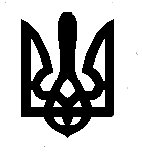 